Participant Flow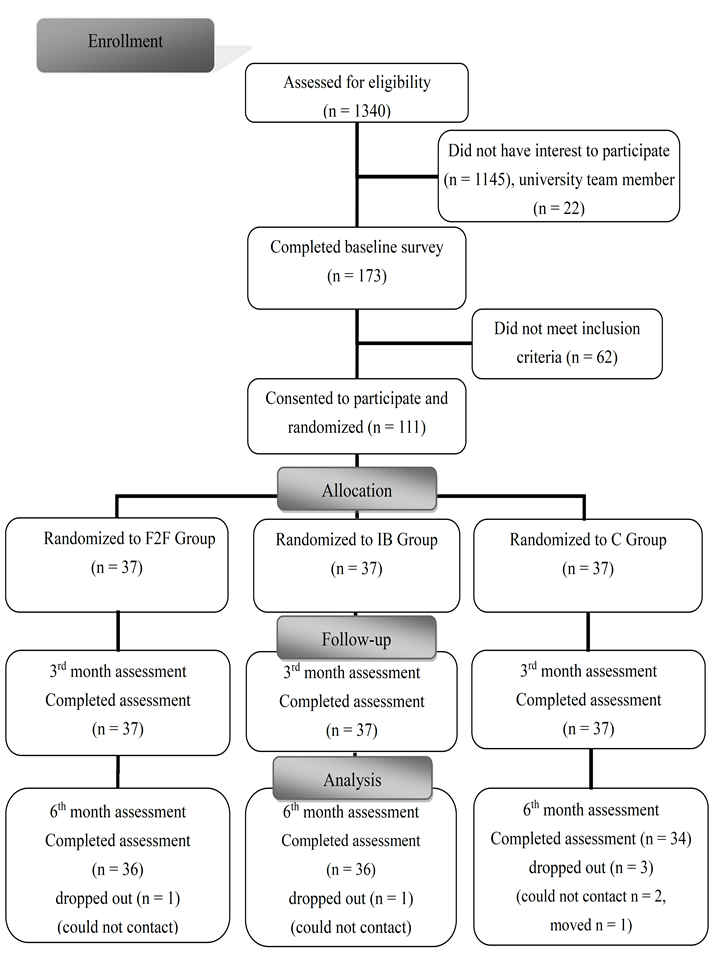 Baseline CharacteristicsBaseline characteristics of total sample and three groups (mean ± SD or %) BMI=body mass index; PA=physical activity.Outcome MeasuresMean PA scores (MET·min per week) at baseline, 3rd month and 6th month assessments *p < 0.05, compared with baseline data within group#p < 0.05, compared with C groupStages of change at baseline, 3rd and 6th month assessmentsWilcoxin Signed Ranks Tests: * p < 0.05 compared with baseline within groups. Mann-Whitney Tests:  † p < 0.05, compared with IB group.Adverse EventsNo adverse events associated with this trial.Total sample (n = 111)F2F Group(n = 37)IB Group(n = 37)C Group (n = 37)DemographicsGender (% female)Age (year)BMI (kg/m²)55.919.2 ± 1.220.3 ± 2.656.819.1 ± 1.220.2 ± 2.856.819.2 ± 1.220.2 ± 2.954.119.2 ±1.320.4 ± 2.1Physical activityTotal PA Score(MET·min/week)1,314.2± 672.31,325.2± 632.01,228.0± 656.41,389.3± 733.1Meeting the PA recommendation (%)85.691.978.486.5Stages of changePre-contemplation (%)Contemplation (%)Preparation (%)Action (%)Maintenance (%)2.716.273.97.202.716.273.08.102.716.273.08.102.716.275.75.40F2F Group(n = 36)IB Group(n = 36)C Group(n = 34)FBaseline1,330.8 ± 640.01,213.2 ± 659.41,414.9 ± 758.93rd month1,849.2 ± 1,234.3*1,689.8 ± 1,085.2*1,393.5 ± 870.2F2F: 8.364IB: 7.958Mean Difference (3rd month-baseline)518.4#476.6-21.46th month1,880.0 ± 1,238.7*1,738.2 ± 1287.9*1,252.1 ± 728.5F2F: 7.625IB: 6.259Mean Difference(6th month-baseline)549.2# 525.0# -162.8BaselineBaselineBaseline3rd Month3rd Month3rd Month6th Month6th Month6th MonthF2F(n = 36)IB(n = 36)C(n = 34)F2F †(n = 36)IB*(n = 36)C †(n = 34)F2F*(n = 36) IB* (n = 36) C(n = 34)Pre-contemplation111101012Contemplation565334635Preparation272626281725141919Action332415412106Maintenance 000010432